POZDRAVLJENA! POZDRAVLJEN!Ta teden bomo bolj utrjevali in ponavljali tisto, kar že znamo. Pri zapisih v zvezek na rob lista zapiši tudi datum.ANGLEŠČINA – RIŠI V ZVEZEKIMAŠ KOCKO? NAPIŠI SI PRAVILA IN NARIŠI ŠE ENO POŠAST. IMAŠ 10 METOV.PRIMER PRAVIL:      = OKO 		= UHO		= NOS	  = USTA	=ROKA		= NOGALAHKO PA DELAŠ TAKO KOT STEVE NA POSNETKU:MONSTER FOR CHILDRENŠPORT - ZUNAJSAJ POZNAŠ POSTOPEK? NAJPREJ SE OGREJ S POČASNIM TEKOM, NATO NAREDI GIMNASTIČNE VAJE OD GLAVE DO PET.NA TLA NARIŠI RISTANC – LETALO, KOT GA IMAMO NA IGRIŠČU. VPIŠI ŠTEVILKE DO 10, POIŠČI KAMENČEK IN ŽE LAHKO IGRAŠ.GLEJ, DA BOŠ SKAKAL/A PO ENI NOGI. NOGO LAHKO ZAMENJAŠ, ČE TE BOLI.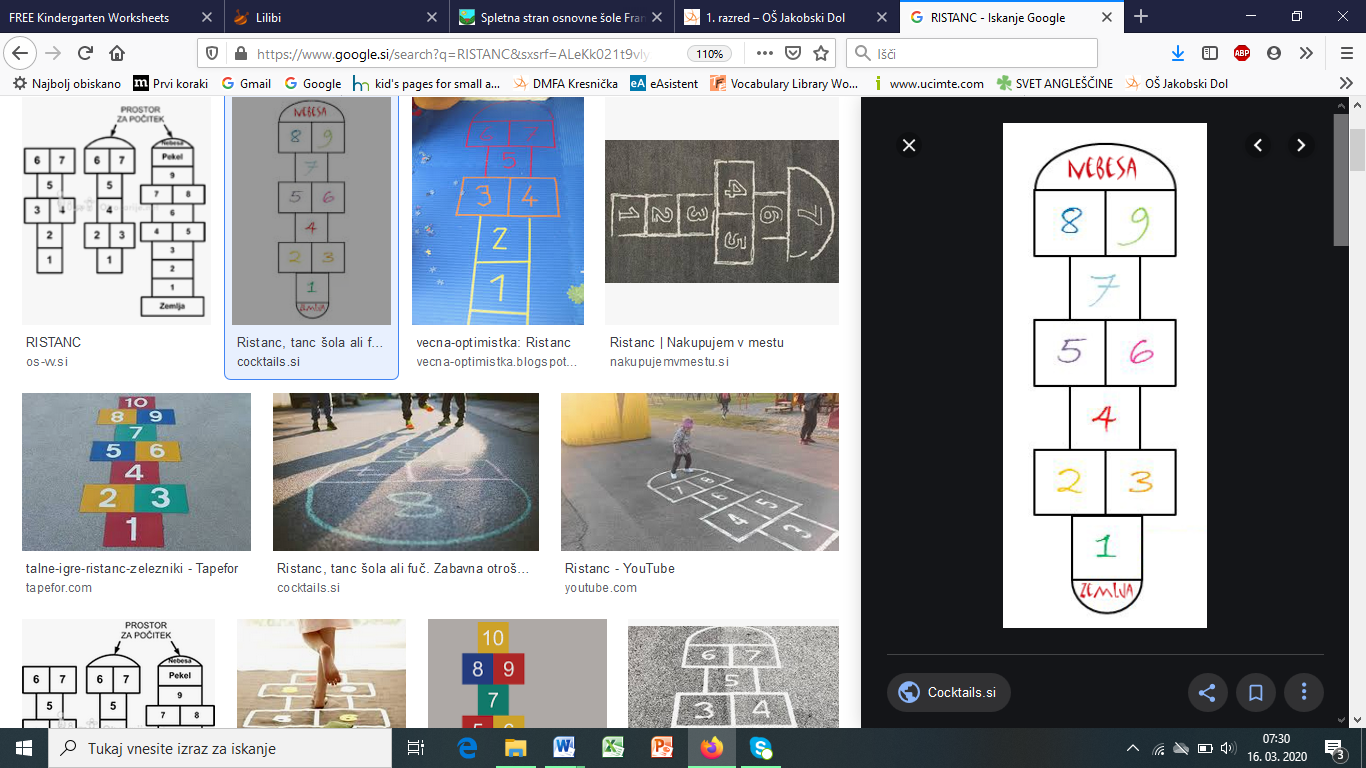 MATEMATIKA – PREPIŠI V ZVEZEK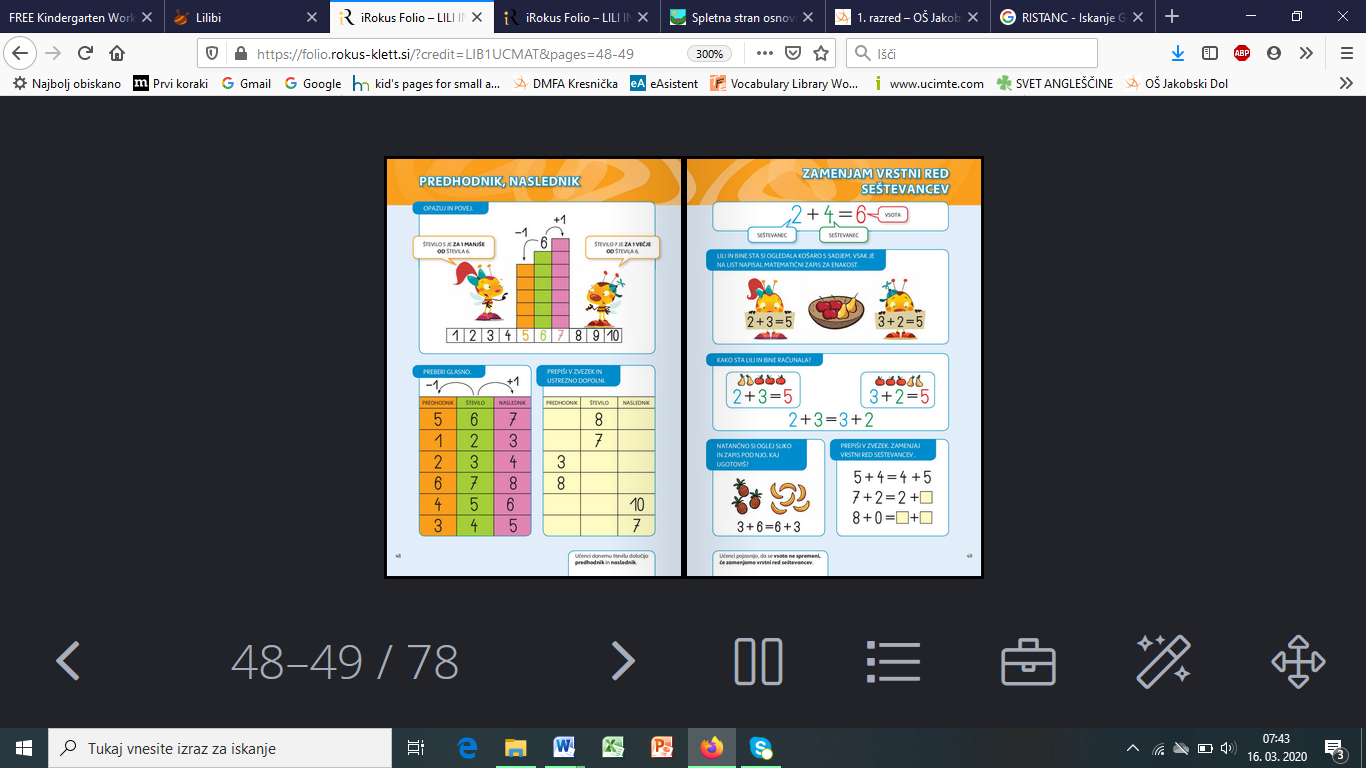 NA TAK NAČIN NARIŠI TABELO V ZVEZEK. TABELA NAJ IMA VSAJ 10 VRSTIC.SLOVENŠČINAVZEMI TVOJO NAJLJUBŠO KNJIGO ALI PA DELOVNI ZVEZEK ZA OPISMENJEVANJE IN 10 MINUT BERI.NEKATERI STE ŽE BRALI NA STRANI 42 IN 43. ČE TI ŠE NISI, POSKUSI NAREDITI DVE NALOGI NA TEJ STRANI. PRI PRVI IN DRUGI NALOGI SI ČRKE PREPIŠI NA LIST IN JIH RAZREŽI, POTEM PA PREMETAVAJ, DOKLER NE DOBIŠ PRAVE BESEDE. 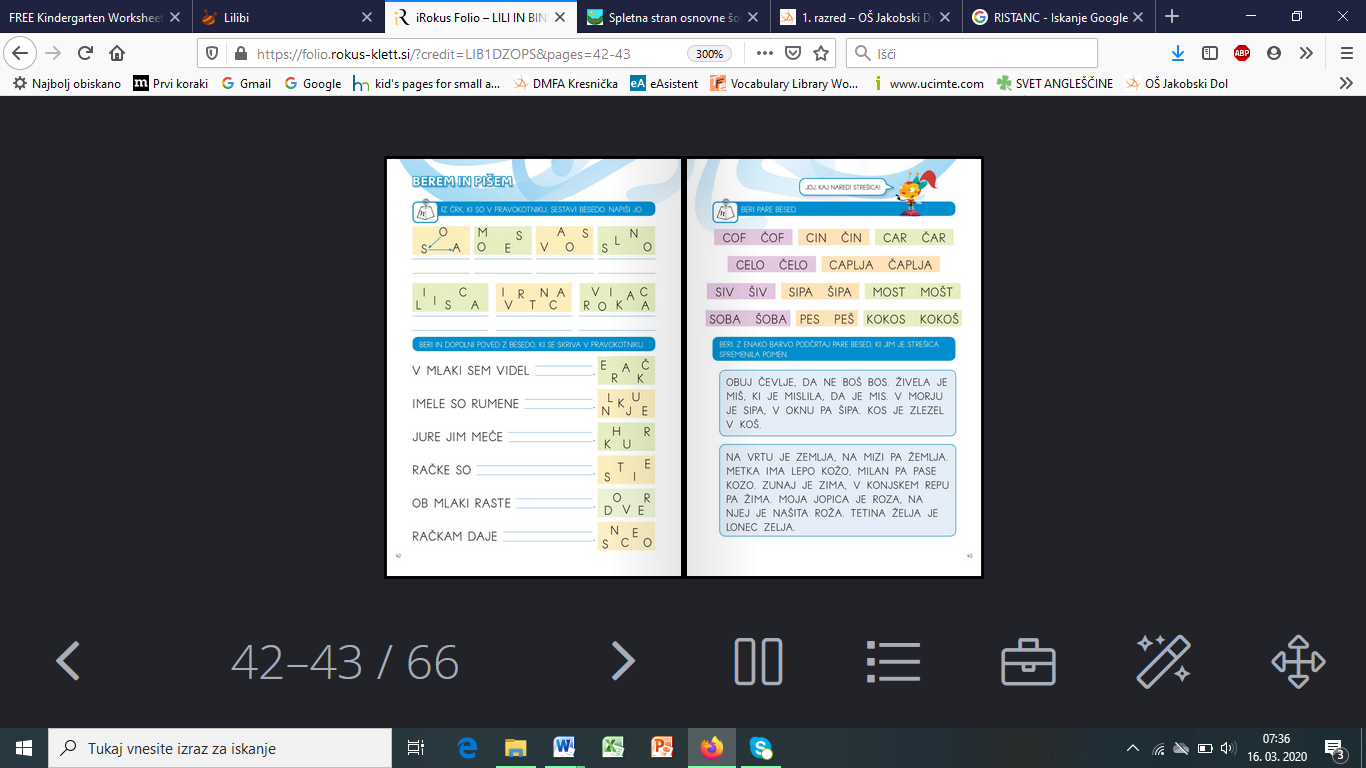 SPOZNAVANJE OKOLJASE SPOMNIŠ, DA SMO SE POGOVARJALI O HERBARIJU SPOMLADANSKIH CVETLIC? BOMO TA TEDEN POSVETILI TEMU.ČE OB TVOJI HIŠI RASTE KAKŠNA ROŽICA ALI CVETI KAKŠNO DREVO ALI GRM, JO IZKOPLJI S KORENINICO VRED OZIROMA UTRGAJ CVET NA GRMU ALI DREVESU, OČISTI, POLOŽI MED DVA ČASOPISNA PAPIRJA IN NANJU POLOŽI NEKAJ TEŽKEGA. VSAK DAN PREVERI, ČE JE ŽE SUHA. KO BO SUHA, JO POLOŽI NA BEL A4 LIST IN ZALEPI S TREMI MAJHNIMI KOŠČKI LEPILNEGA TRAKU ALI NALEPKE.PRI VSAKI RASTLINICI SI ZAPIŠI KJE IN KDAJ SI JO UTRGAL/A IN PROSI STARŠE DA TI POVEDO KAKO SE IMENUJE.TUDI JAZ BOM TO NAREDILA.ZA VSAKO NALOGO, KI SI JO NAREDIL/A, POBARVAJ SMEŠKOTA:ZELENO, ČE TI ŠLO ZELO DOBRO.RUMENO, ČE SI IMEL/A NEKAJ TEŽAV.RDEČE, ČE JE BILO PREVEČ TEŽKO.LEPO SE IMEJ IN OSTANI ZDRAV/ZDRAVA!